	Женева, 6 марта 2012 годаУважаемая госпожа,
уважаемый господин,Консультативная группа по стандартизации электросвязи на своем собрании, состоявшемся 1013 января 2012 года, решила, что следует выпустить Циркуляр, содержащий просьбу к каждому Члену МСЭ-Т назначить своего(их) координатора(ов) для собраний исследовательских комиссий МСЭ-Т и КГСЭ. Координатор(ы) отвечает(ют) за координацию просьб о регистрации соответствующей администрации/организации (см. п. 7.5 отчета Председателя КГСЭ (TD/359)).Соответственно Государствам-Членам, Членам Сектора МСЭ-Т, Ассоциированным членам МСЭ-Т, академическим организациям – Членам МСЭ-Т и/или международным организациям и другим членам предлагается назначить одного или нескольких назначенных координаторов (DFP) для содействия регистрации своих представителей на собрания МСЭ-Т.Новый механизм DFP будет органично объединен с системой регистрации делегатов на мероприятия (EDRS) и усовершенствует онлайновый процесс регистрации делегатов на собрания МСЭ-Т. Механизм DFP не будет использоваться для собраний, открытых для нечленов.Для ввода нового механизма DFP Членам МСЭ-Т настоятельно рекомендуется назначить одного или нескольких DFP путем заполнения прилагаемой формы (см. Приложение) и ее представления в Секретариат БСЭ не позднее 1 мая 2012 года. В случае неполучения формы координатор(ы) DFP будут взяты из Общего справочника МСЭ. После назначения и после вышеупомянутой даты каждый DFP получит информационную записку, содержащую подробные инструкции, а также имя пользователя и пароль для доступа к онлайновой системе.После получения информационной записки любой член все еще сможет изменить данные своего DFP или указать, что он более не желает иметь данного DFP путем предоставления информации в службу регистрации МСЭ-Т (tsbreg@itu.int).В будущем любым членам, которые не назначили координатора(ов) DFP, будет необходимо предоставить для каждого собрания МСЭ-Т список лиц, которые будут представлять их. Администрациям также предлагается указывать имена глав их делегаций (или заместителя главы, в зависимости от обстоятельств). Как и ранее, каждому участнику в списке, представленном членом, будут предоставлены имя пользователя и пароль для собственной онлайновой регистрации.Председатели и заместители председателей КГСЭ и исследовательских комиссий получат персональный пароль с целью содействия направлению своих просьб о регистрации непосредственно в службу регистрации МСЭ-Т.Новый механизм DFP будет введен для собрания КГСЭ, которое состоится 2–4 июля 2012 года. Онлайновая регистрация начнется 2 мая 2012 года. Дополнительные сведения будут предоставлены в письме с объявлением о собрании.С уважением,Малколм Джонсон
Директор Бюро
стандартизации электросвязиПриложение: 1Annex(to TSB Circular 265)2012-2016 TSAG and ITU-T Study Group activitiesDESIGNATED FOCAL POINTS FOR MEMBER STATES,SECTOR MEMBERS, ASSOCIATES, ACADEMIAand Other OrganizationsREGISTRATION OF PARTICIPANTSRegistration for TSAG and ITU-T Study Group activities will be carried out exclusively on-line at the ITU-T Study Group website http://www.itu.int/ITU-T/studygroups . All focal point information should reach the ITU-T Delegate Registration Service on or before 1 May 2012. Focal point information will then be published on the Study Group website on 2 May 2012.Please indicate the Designated Focal Point by completing the following form:For submission of the above form, or for any additional information, please contact theStandardization Bureau Secretariat by e-mail (tsbreg@itu.int) or by fax (+41 22 730 5853)._____________Бюро стандартизации 
электросвязи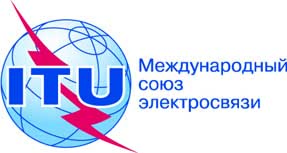 Осн.:Циркуляр 265 БСЭ
–	Администрациям Государств – Членов СоюзаТел.:
Факс:
Эл. почта:+41 22 730 5875
+41 22 730 5853
tsbreg@itu.intКопии:–	Членам Сектора МСЭ-Т–	Ассоциированным членам МСЭ-Т–	Академическим организациям − Членам МСЭ-Т–	Председателям и заместителям председателей всех исследовательских комиссий МСЭ-Т–	Директору Бюро развития электросвязи–	Директору Бюро радиосвязиПредмет:Назначение координаторов для собраний исследовательских комиссий МСЭ-Т и КГСЭ (2012–2016 гг.)Name of Member State:________________________________________Name of Member:____________________________________________________________________________________________________________________________________________________________________Designated Focal Point:Designated Focal Point:First name:________________________________________Last name:________________________________________e-mail address:________________________________________